Team: Eco warriorsSubject : science videoBest presentation – silver medalMembers :Sara Sadeghi>coordinator Dorsa Sharifi Mahya Barzegari School : Farzanegan 7 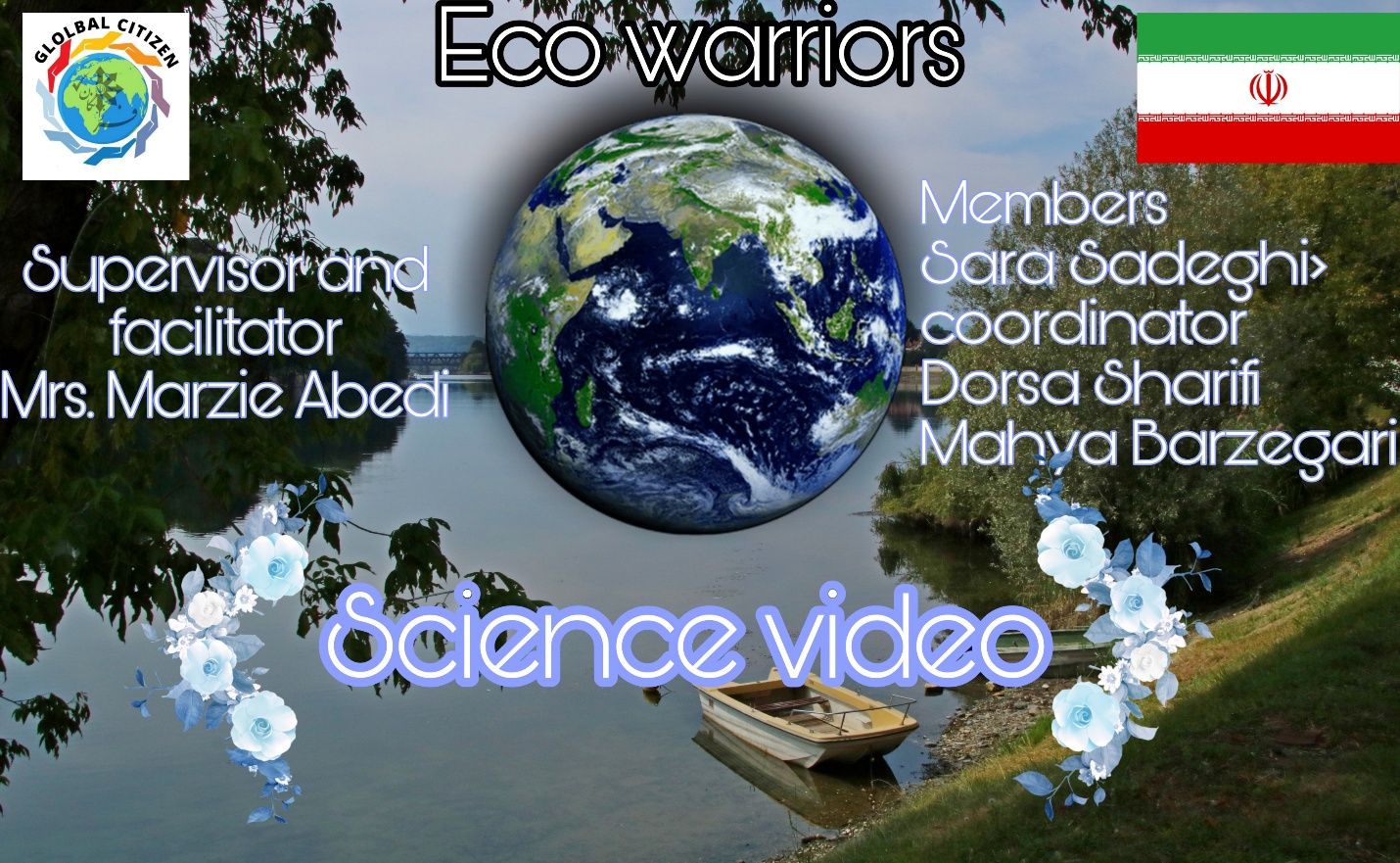 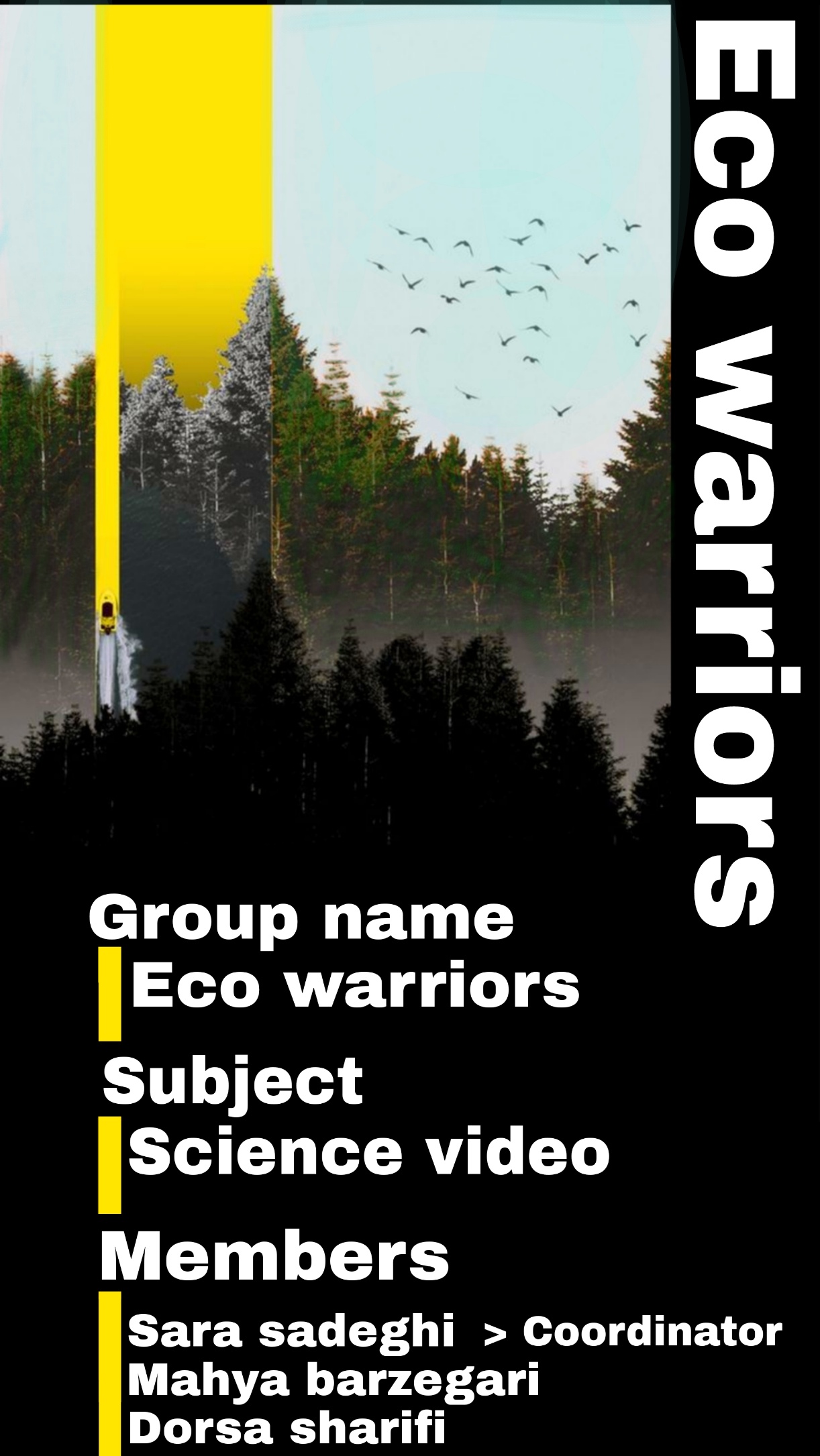 Sara Sadeghi :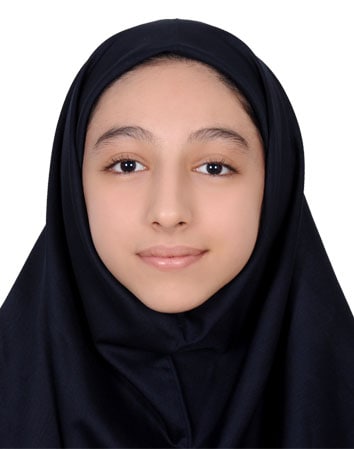 Dorsa Sharifi :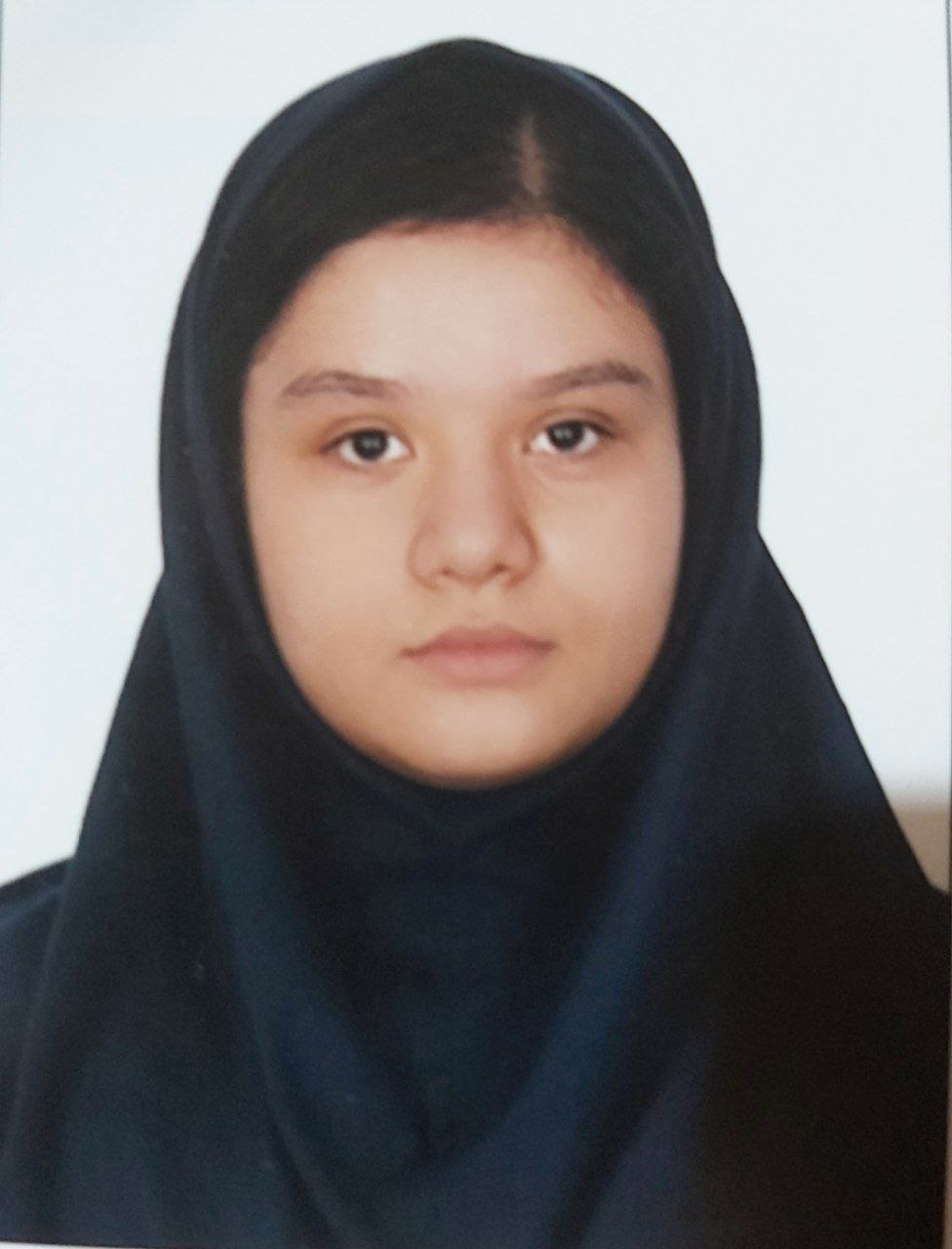 Mahya Barzegari :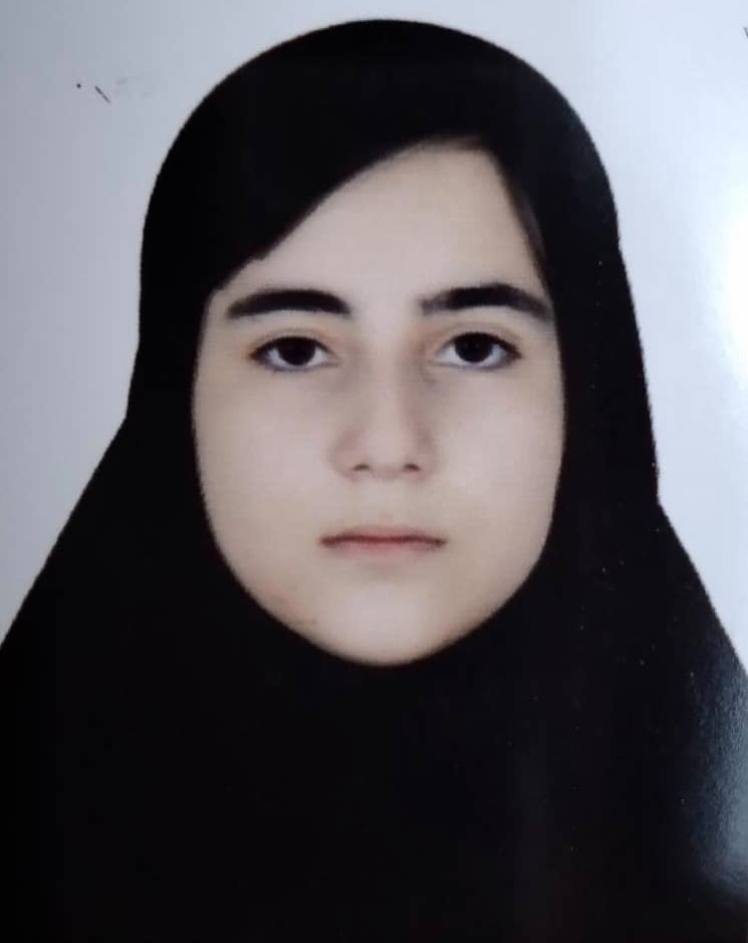 